ΘΕΜΑ :  	«Εκλογές αιρετών εκπροσώπων στα Υπηρεσιακά Συμβούλια των εκπαιδευτικών Α/θμιας & Β/θμιας Εκπαίδευσης, καθώς και των μελών Ειδικού Εκπαιδευτικού Προσωπικού (ΕΕΠ) και Ειδικού Βοηθητικού Προσωπικού (ΕΒΠ)».                  Κατόπιν σχετικών ερωτημάτων Περιφερειακών Διευθυντών  Εκπαίδευσης αναφορικά με το θέμα της απόσυρσης υποψηφιοτήτων από την εκλογική διαδικασία για την ανάδειξη αιρετών εκπροσώπων στα υπηρεσιακά συμβούλια και λαμβανομένων υπόψη :α) ότι οι πράξεις ανακήρυξης υποψηφίων αιρετών εκπροσώπων στα υπηρεσιακά συμβούλια του εκπαιδευτικού προσωπικού της πρωτοβάθμιας και δευτεροβάθμιας εκπαίδευσης, καθώς και του ειδικού εκπαιδευτικού προσωπικού και του ειδικού βοηθητικού προσωπικού έχουν ως νόμιμο έρεισμα τα άρθρα 21 και 36 του π.δ. 1/2003, β) ότι οι προαναφερόμενες διατάξεις και οι σχετικές με την εν λόγω ανακήρυξη υποψηφίων  διατάξεις των αποφάσεων Φ.350/33/124050/Ε3/18-09-2020 και 124680/Ε4/18-09-2020 της Υπουργού Παιδείας και Θρησκευμάτων, οι οποίες εκδόθηκαν βάσει αυτών, δεν καταργήθηκαν ούτε τροποποιήθηκαν από μεταγενέστερες διατάξεις νόμων ή κανονιστικών πράξεων,γ) ότι βάσει των προαναφερομένων διατάξεων εγκαίρως εκδόθηκαν νόμιμες πράξεις ανακήρυξης των υποψήφιων αιρετών εκπροσώπων, οι οποίες παραμένουν σε ισχύ, δ) ότι  οι προαναφερόμενες διατάξεις δεν αναφέρουν  ο,τιδήποτε σχετικά με την απόσυρση υποψηφιοτήτων ή την παραίτηση από αυτές, και μάλιστα από τις οικείες συνδικαλιστικές οργανώσεις των εκπαιδευτικών, κατά τρόπο ώστε να μπορούν να αποδοθούν συγκεκριμένες έννομες συνέπειες σε οποιαδήποτε σχετική δήλωση και να καταστήσουν νόμιμες και δικαιολογημένες συγκεκριμένες πράξεις εκ μέρους των διοικητικών οργάνων που εμπλέκονται κατά το νόμο στην εκλογική διαδικασία,    ε) ότι η άσκηση του δικαιώματος του εκλέγεσθαι είναι ανεξάρτητη του τρόπου ψηφοφορίας, ο οποίος μπορεί ή/και επιβάλλεται να καθορίζεται ή προσαρμόζεται αναλόγως και του αριθμού των υποψηφίων αιρετών εκπροσώπων, αλλά οπωσδήποτε αναλόγως των συνθηκών που εκάστοτε επικρατούν, πολύ περισσότερο εν μέσω πρωτόγνωρης πανδημίας και ο οποίος δεν συνιστά παραγωγικό αίτιο της βούλησης ή μη των υποψήφιων αιρετών εκπροσώπων να συμμετάσχουν σε οποιαδήποτε διαδικασία ανάδειξής τους ως εκπροσώπων των εκπαιδευτικών στα υπηρεσιακά συμβούλια, η οποία και θα πρέπει να συνιστά τον τελικό στόχο τους ,στ) ότι η Διοίκηση οφείλει να προασπίσει το δικαίωμα των εκπαιδευτικών να συμμετάσχουν σε ασφαλή, ευχερή και ανοικτή προς όλους τους εκπαιδευτικούς εκλογική διαδικασία και να μην τους αποκλείσει από τη διαδικασία ανάδειξης εκείνων που οι ίδιοι οι εκπαιδευτικοί θα επιλέξουν να τους εκπροσωπούν στα υπηρεσιακά τους συμβούλια, θα πρέπει να προβείτε άμεσα και εγκαίρως στην κατάρτιση των ηλεκτρονικών ψηφοδελτίων με βάση τις ισχύουσες αποφάσεις ανακήρυξης υποψηφίων αιρετών εκπροσώπων.     Εσωτερική ΔιανομήΓραφείο Υπουργού Γραφείο Γενικής Γραμματέως Πρωτοβάθμιας Δευτεροβάθμιας Εκπαίδευσης & Ειδικής ΑγωγήςΓραφείο Γενικής Δ/ντριας Εκπαιδευτικού Προσωπικού Π.Ε. & Δ.Ε.Διεύθυνση Υπηρεσιακής Κατάστασης & Εξέλιξης Εκπ/κού Προσωπικού     	Α/θμιας και Β/θμιας Εκπαίδευσης - Τμήμα Δ΄ Στελεχών Π.Ε. & Δ.Ε.Αυτοτελές Τμήμα Ειδικού Εκπαιδευτικού Προσωπικού και Ειδικού Βοηθητικού Προσωπικού 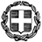 ΕΛΛΗΝΙΚΗ ΔΗΜΟΚΡΑΤΙΑΥΠΟΥΡΓΕΙΟ ΠΑΙΔΕΙΑΣ KAI ΘΡΗΣΚΕΥΜΑΤΩΝ-----ΓΕΝΙΚΗ ΓΡΑΜΜΑΤΕΙΑ ΠΡΩΤΟΒΑΘΜΙΑΣ, ΔΕΥΤΕΡΟΒΑΘΜΙΑΣ EΚΠΑΙΔΕΥΣΗΣ & ΕΙΔΙΚΗΣ ΑΓΩΓΗΣΓΕΝΙΚΗ ΔΙΕΥΘΥΝΣΗ EΚΠΑΙΔΕΥΤΙΚΟΥ ΠΡΟΣΩΠΙΚΟΥ Α/ΘΜΙΑΣ & Β/ΘΜΙΑΣ ΕΚΠΑΙΔΕΥΣΗΣΔΙΕΥΘΥΝΣΗ ΥΠΗΡΕΣΙΑΚΗΣ ΚΑΤΑΣΤΑΣΗΣ ΚΑΙ ΕΞΕΛΙΞΗΣΕΚΠΑΙΔΕΥΤΙΚΟΥ ΠΡΟΣΩΠΙΚΟΥ Π.Ε. & Δ.Ε.ΤΜΗΜΑ Δ΄ – ΣΤΕΛΕΧΩΝ Π.Ε. & Δ.Ε.ΑΥΤΟΤΕΛΕΣ ΤΜΗΜΑ ΕΙΔΙΚΟΥ ΕΚΠΑΙΔΕΥΤΙΚΟΥ ΠΡΟΣΩΠΙΚΟΥ & ΕΙΔΙΚΟΥ ΒΟΗΘΗΤΙΚΟΥ ΠΡΟΣΩΠΙΚΟΥ ---------Ταχ. Δ/νση: 	Α. Παπανδρέου 37, 15180,  ΜαρούσιΙστοσελίδα: 	http://www.minedu.gov.gr Πληροφορίες: 	Α. Γκαρίλα, Τηλ:  		210 344 2333	email:  		stelexi@minedu.gov.gr		(ΤΜΗΜΑ Δ΄ – ΣΤΕΛΕΧΩΝ Π.Ε. & Δ.Ε.)Πληροφορίες: 	Β. Νούτσου Τηλ:  		210 344 2931	email:  		eep-evp@minedu.gov.gr		(ΑΥΤΟΤΕΛΕΣ ΤΜΗΜΑ ΕΕΠ & ΕΒΠ)Βαθμός Ασφαλείας:Να διατηρηθεί μέχρι:Βαθμός Προτερ:.Μαρούσι, 03 – 11 -  2020 Αρ. Πρωτ.     Φ.350 / 56 / 149598 /E3ΠΡΟΣ: 1. Περιφερειακές Δ/νσεις Α/θμιας & Β/θμιας Εκπαίδευσης         2. Δ/νσεις Α/θμιας και Β/θμιας Εκπαίδευσης           (προς ενημέρωση των Εφορευτικών Επιτροπών)Η ΓΕΝΙΚΗ ΓΡΑΜΜΑΤΕΑΣΑΝΑΣΤΑΣΙΑ ΓΚΙΚΑ